 Сведения о депутатах Совета сельского поселения Гайниямакский  сельсовет муниципального района  Альшеевский район Республики БашкортостанНаименование и номер округа ФотографияФамилия, имя, отчествоНаименование улиц и домов округаИзбирательный округ №5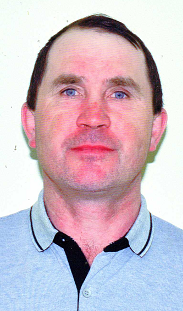 Усманов Алик  Ильфатович, дата рождения 20.10.1966 г.р., образование среднее  профессиональное администрация  сельского  поселения Гайниямакский сельсовет, глава сельского поселения, место жительства Республика Башкортостан, Альшеевский   район, 
с. Гайниямак,ул.Полевая, 9ул.Центральная с №12 по №68, с №11  по №67Избирательный округ №1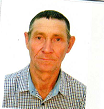 Шайгарданов  Абузар  Сабирович, дата рождения  01.04.1962 г.р., образование среднее  профессиональное, ИП «Шайгарданов», индивидуальный  предприниматель, место жительства Республика Башкортостан, Альшеевский  район, с. Гайниямак,ул.Центральная, д.134ул.Молодежная,ул.Демская, д.АйтуганИзирательный округ № 2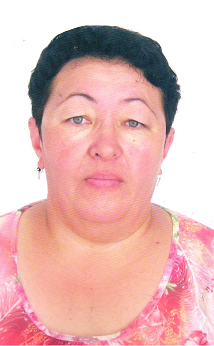 Гайнанова Алсу  Ринатовна, дата рождения  30.09.1971 г.р., образование среднее  специальное, СМФК с.Гайниямак, заведующий, место жительства Республика Башкортостан, Альшеевский район, с. Гайниямак,ул.Ямакова,д.1ул.Ямакова,ул.ЦветочнаяИзбирательный округ №3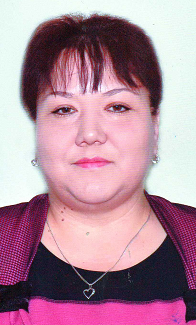 Хабибуллина  Тансылу  Фатиховна, дата рождения 08.05.1975 г.р., образование высшее, МБОУ ООШ  с.Гайниямак, директор школы, место жительства Республика Башкортостан, Альшеевский район, с. Гайниямак,ул.Молодежная,д.18ул.Подгорная, Горького,ул.Центральная  с №1 по №9 , с №2 по №10Избирательный округ № 4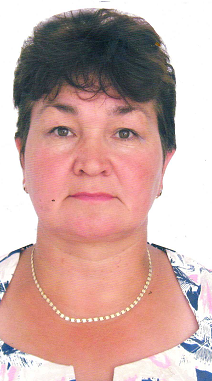 Кашаева  Гульнара  Адельгараевна, дата рождения 07.09.1970 г.р., образование среднее профессиональное, ФАП с.Гайниямак, фельдшер, место жительства Республика Башкортостан, Альшеевский район, с. Гайниямак,ул.Центральная,д.97ул.ШоссейнаяИзбирательный округ № 6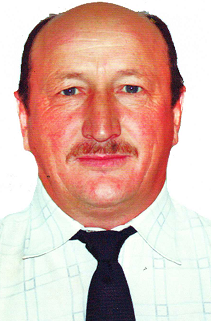 Зарипов  Ринат  Минегалиевич, дата рождения 02.09.1965 г.р., образование высшее, ООО Агрофирма  «Колос», инженер, место жительства Республика Башкортостан, Альшеевский район, с. Гайниямак,ул.Цветочная,д.1ул.Пришкольная,ул.СиреневаяИзбирательный  округ № 7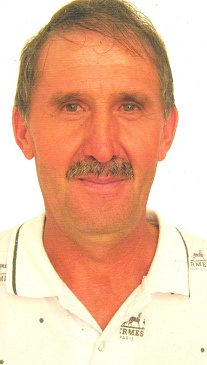 Фазлиахметов  Фагим  Янгалиевич, дата рождения 10.06.1963 г.р., образование среднее  профессиональное, ООО  Агрофирма «Колос», заведующий  складом, место жительства Республика Башкортостан, Альшеевский район, с. Гайниямак,ул.Центральная,д.50ул.Центральная с №70 по №120, с № 69 по №119Избирательный округ № 8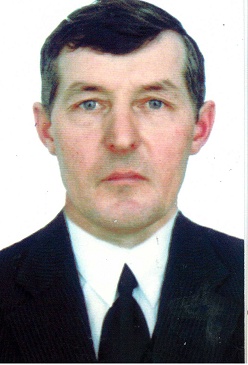 Саббахов  Фанис  Гилмуллович, дата рождения 07.05.1965 г.р., образование среднее  профессиональное, КФХ «Саббахов Ф.Г.», глава КФХ, место жительства Республика Башкортостан, Альшеевский  район, с. Гайниямак,ул.Подгорная,д.8/а ул.Центральная с №123 по №169, с №122 по №166Избирательный округ № 9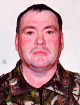 Сагитов  Назип  Наилович, дата рождения 03.02.1965 г.р., образование среднее (полное )общее, временно не работает, место жительства Республика Башкортостан, Альшеевский район, д.Буданьяр,ул.Центральная/.д.3/аул.Полевая,д.Буданьяр,д.ТукмакИзбирательный округ № 10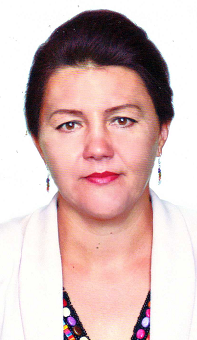 Насибуллина  Назлыгуль  Закировна, дата рождения 19.03.1975 г.р., образование высшее, временно  не  работает, место жительства Республика Башкортостан, Альшеевский район, с. Гайниямак,ул.Центральная,д.61 ул.Заречная,ул.Акбая,д.Иршат